Checkpoint B2													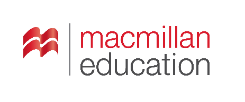 PLAN WYNIKOWYUNIT 1 Study helplineUNIT 1 Study helplineUNIT 1 Study helplineUNIT 1 Study helplineUNIT 1 Study helplineWYMAGANIA PODSTAWOWECzynności uczniaWYMAGANIA PONADPODSTAWOWECzynności uczniaŚrodki językoweSłownictwo- posługuje się podstawowym słownictwem w zakresie tematów: CZŁOWIEK: zainteresowania
DOM: miejsce zamieszkania
SZKOŁA: przedmioty nauczania, oceny i wymagania, kształcenie pozaszkolne, życie szkoły
ŻYCIE RODZINNE I TOWARZYSKIE: czynności życia codziennego, formy spędzania czasu wolnego- swobodnie posługuje się rozbudowanym słownictwem w zakresie tematów: CZŁOWIEK: zainteresowania
DOM: miejsce zamieszkania
SZKOŁA: przedmioty nauczania, oceny i wymagania, kształcenie pozaszkolne, życie szkoły
ŻYCIE RODZINNE I TOWARZYSKIE: czynności życia codziennego, formy spędzania czasu wolnegoŚrodki językoweGramatyka- zna zasady tworzenia i użycia czasu present simple, i na ogół poprawnie stosuje je w zdaniach twierdzących, przeczących i pytających, poprawnie tworzy krótkie odpowiedzi- zna zasady tworzenia i użycia czasu present continuous, i na ogół poprawnie stosuje je w zdaniach twierdzących, przeczących i pytających- zna zasady tworzenia i użycia czasu present perfect simple, i na ogół poprawnie stosuje je w zdaniach twierdzących, przeczących i pytających- zna zasady tworzenia i użycia czasu present perfect continuous, i na ogół poprawnie stosuje je w zdaniach twierdzących, przeczących i pytających- zazwyczaj poprawnie rozróżnia czasy present simple, present continuous, present perfect simple, present perfect continuous zależnie od kontekstu, czasami popełnia błędy
- zna zasady i zazwyczaj poprawnie używa form bezokolicznika oraz formy gerund, sporadycznie popełnia błędy- zna zasady tworzenia i użycia czasu present simple, i poprawnie stosuje je w zdaniach twierdzących, przeczących i pytających, poprawnie tworzy krótkie odpowiedzi- zna zasady tworzenia i użycia czasu present continuous, i poprawnie stosuje je w zdaniach twierdzących, przeczących i pytających- zna zasady tworzenia i użycia czasu present perfect simple, i poprawnie stosuje je w zdaniach twierdzących, przeczących i pytających- zna zasady tworzenia i użycia czasu present perfect continuous, i poprawnie stosuje je w zdaniach twierdzących, przeczących i pytających- poprawnie rozróżnia czasy present simple, present continuous, present perfect simple, present perfect continuous zależnie od kontekstu- zna zasady i poprawnie używa form bezokolicznika oraz formy gerundUmiejętności językoweCzytanie- częściowo poprawnie określa główną myśl tekstu- częściowo poprawnie określa główną myśl poszczególnych części tekstu- częściowo poprawnie znajduje w tekście określone informacje- częściowo poprawnie określa intencje autora tekstu, sporadycznie popełnia błędy- poprawnie określa główną myśl tekstu- poprawnie określa główną myśl poszczególnych części tekstu- poprawnie znajduje w tekście określone informacje - poprawnie określa intencje autora tekstuUmiejętności językoweSłuchanie- częściowo poprawnie określa główną myśl tekstu - częściowo poprawnie określa główną myśl poszczególnych części tekstu- częściowo poprawnie znajduje w tekście określone informacje, czasami popełnia błędy- poprawnie określa główną myśl tekstu- poprawnie określa główną myśl poszczególnych części tekstu- poprawnie znajduje w tekście określone informacjeUmiejętności językowePisanie- z pomocą nauczyciela i wykorzystując podany tekst wzorcowy, opisuje czynności i wydarzenia życia codziennego- z pomocą nauczyciela i wykorzystując podany tekst wzorcowy, przedstawia fakty z przeszłości i teraźniejszości- z pomocą nauczyciela i wykorzystując podany tekst wzorcowy wyraża i uzasadniania swoje opinie- najczęściej poprawnie stosuje zasady konstruowania prywatnego e-maila- najczęściej poprawnie stosuje formalny i nieformalny styl wypowiedzi- samodzielnie, poprawnie i z łatwością opisuje czynności i wydarzenia życia codziennego- samodzielnie, poprawnie i z łatwością przedstawia fakty z przeszłości i teraźniejszości- samodzielnie, poprawnie i z łatwością wyraża i uzasadniania swoje opinie- poprawnie stosuje zasady konstruowania prywatnego e-maila- poprawnie i bez trudu stosuje formalny i nieformalny styl wypowiedziUmiejętności językoweMówienie- z pomocą nauczyciela opowiada o wydarzeniach życia codziennego i komentuje je, sporadycznie popełnia błędy- z pomocą nauczyciela przedstawia fakty z przeszłości
 i teraźniejszości- używając wyuczonych zwrotów, wyraża i uzasadnia swoje opinie, poglądy i uczucia oraz przedstawia opinie innych osób- używając prostych zwrotów opowiada 
o swoich doświadczeniach i doświadczeniach innych osób- używając prostych zwrotów opisuje intencje, marzenia, nadzieje, plany na przyszłość- używając prostych zwrotów przedstawia zalety i wady różnych rozwiązań, poglądów- samodzielnie, poprawnie i z łatwością opowiada o wydarzeniach życia codziennego i komentuje je - samodzielnie, poprawnie i z łatwością przedstawia fakty z przeszłości i teraźniejszości- samodzielnie, poprawnie i z łatwością wyraża i uzasadnia swoje opinie, poglądy i uczucia oraz przedstawia opinie innych osób- swobodnie i poprawnie opowiada o swoich doświadczeniach i doświadczeniach innych osób- swobodnie i poprawnie opisuje intencje, marzenia, nadzieje, plany na przyszłość- swobodnie i poprawnie przedstawia zalety i wady różnych rozwiązań, poglądówUmiejętności językoweReagowanie- z pomocą nauczyciela nawiązuje kontakty towarzyskie i prowadzi rozmowę- używając prostych wyrażeń, uzyskuje i przekazuje proste informacje i wyjaśnienia- używając prostych zwrotów wyraża swoje opinie i preferencje, pyta o opinie i preferencje innych osób- samodzielnie, poprawnie i z łatwością nawiązuje kontakty towarzyskie i prowadzi rozmowę- samodzielnie, poprawnie i z łatwością uzyskuje i przekazuje proste informacje i wyjaśnienia- precyzyjnie i z łatwością wyraża swoje opinie
 i preferencje, pyta o opinie i preferencje innych osóbUmiejętności językowePrzetwarzanie tekstu- z pomocą nauczyciela przekazuje w j. angielskim informacje zawarte w materiałach wizualnych,  tekstach pisanych i słuchanych- częściowo poprawnie przedstawia publicznie w języku angielskim wcześniej przygotowany materiał (prezentację)- samodzielnie, poprawnie i z łatwością przekazuje w j. angielskim informacje zawarte w materiałach wizualnych, tekstach pisanych i słuchanych- samodzielnie, poprawnie i z łatwością rozwija wypowiedź pisemną na podstawie notatek - poprawnie i swobodnie przedstawia publicznie w języku angielskim wcześniej przygotowany materiał (prezentację)Umiejętności językoweInne- częściowo poprawnie wykorzystuje techniki samodzielnej pracy nad językiem (korzystanie ze słownika, poprawianie błędów)- z pomocą nauczyciela stosuje strategie komunikacyjne (domyślanie się znaczenia wyrazów z kontekstu) i kompensacyjne (definicje, parafraza)- posiada ograniczoną świadomość językowa- poprawnie, samodzielnie i z łatwością wykorzystuje techniki samodzielnej pracy nad (korzystanie ze słownika, poprawianie błędów)- samodzielnie i swobodnie stosuje strategie komunikacyjne (domyślanie się znaczenia wyrazów 
z kontekstu) i kompensacyjne (definicje, parafraza)- posiada bardzo dobrą świadomość językowąUNIT 2 Nine to five UNIT 2 Nine to five UNIT 2 Nine to five UNIT 2 Nine to five UNIT 2 Nine to five WYMAGANIA PODSTAWOWECzynności uczniaWYMAGANIA PONADPODSTAWOWECzynności uczniaŚrodki językoweSłownictwo- posługuje się podstawowym słownictwem w zakresie tematów: PRACA: zawody i związane z nimi czynności, warunki pracy i zatrudnienia, rynek pracy, praca dorywcza
ŻYCIE RODZINNE I TOWARZYSKIE: członkowie rodziny, czynności życia codziennego, formy spędzania czasu wolnego - swobodnie posługuje się rozbudowanym słownictwem w zakresie tematów: PRACA:  zawody i związane z nimi czynności, warunki pracy i zatrudnienia, rynek pracy, praca dorywcza
ŻYCIE RODZINNE I TOWARZYSKIE: członkowie rodziny, czynności życia codziennego, formy spędzania czasu wolnegoŚrodki językoweGramatyka- zna zasady tworzenia i użycia czasu past simple, i na ogół poprawnie stosuje je w zdaniach twierdzących, przeczących i pytających- zna zasady tworzenia i użycia czasu past continuous, i na ogół poprawnie stosuje je w zdaniach twierdzących, przeczących i pytających- zna zasady tworzenia i użycia czasu past perfect simple i na ogół poprawnie stosuje je w zdaniach twierdzących, przeczących i pytających
- zna zasady tworzenia i użycia czasu past perfect continuous i na ogół poprawnie stosuje je w zdaniach twierdzących, przeczących i pytających
- zazwyczaj poprawnie rozróżnia czasy past simple, past continuous,  past perfect simple i past perfect continuous, zależnie od kontekstu, czasami popełnia błędy
- zna zasady tworzenia i użycia czasu past simple, i poprawnie stosuje je w zdaniach twierdzących, przeczących i pytających- zna zasady tworzenia i użycia czasu past continuous, i poprawnie stosuje je w zdaniach twierdzących, przeczących i pytających- zna zasady tworzenia i użycia czasu past perfect simple i poprawnie stosuje je w zdaniach twierdzących, przeczących i pytających
- zna zasady tworzenia i użycia czasu past perfect continuous i poprawnie stosuje je w zdaniach twierdzących, przeczących i pytających
- poprawnie rozróżnia czasy past simple, past continuous, past perfect simple i past perfect continuous, zależnie od kontekstu
Umiejętności językoweCzytanie- częściowo poprawnie określa główną myśl tekstu- częściowo poprawnie określa główną myśl poszczególnych części tekstu- częściowo poprawnie znajduje w tekście określone informacje- poprawnie określa główną myśl tekstu- poprawnie określa główną myśl poszczególnych części tekstu- poprawnie znajduje w tekście określone informacje Umiejętności językoweSłuchanie- zazwyczaj poprawnie określa główną myśl tekstu - zazwyczaj poprawnie określa główną myśl poszczególnych części tekstu- zazwyczaj poprawnie znajduje w tekście określone informacje, czasami popełnia błędy - zazwyczaj poprawnie określa intencje nadawcy tekstu- poprawnie określa główną myśl tekstu- poprawnie określa główną myśl poszczególnych części tekstu- poprawnie znajduje w tekście określone informacje- poprawnie określa intencje nadawcy tekstu Umiejętności językowePisanie- zazwyczaj poprawnie przedstawia fakty z przeszłości i teraźniejszości- zazwyczaj poprawnie opisuje zjawiska, czynności oraz wydarzenia życia codziennego- zazwyczaj poprawnie relacjonuje wydarzenia z przeszłości- zazwyczaj poprawnie opisuje doświadczenia swoje i innych osób- zazwyczaj poprawnie wyraża i uzasadniania swoje opinie- z pomocą nauczyciela stosuje zasady konstruowania rozprawki - zazwyczaj poprawnie stosuje formalny i nieformalny styl wypowiedzi - samodzielnie, poprawnie i z łatwością przedstawia fakty z przeszłości i teraźniejszości- samodzielnie, poprawnie i z łatwością opisuje zjawiska, czynności oraz wydarzenia życia codziennego- samodzielnie, poprawnie i z łatwością relacjonuje wydarzenia z przeszłości- samodzielnie, poprawnie i z łatwością opisuje doświadczenia swoje i innych osób- samodzielnie, poprawnie i z łatwością wyraża i uzasadniania swoje opinie- samodzielnie i poprawnie stosuje zasady konstruowania rozprawki- poprawnie i bez trudu stosuje formalny i nieformalny styl wypowiedziUmiejętności językoweMówienie- z pomocą nauczyciela opisuje czynności, opowiada o wydarzeniach życia codziennego i komentuje je, sporadycznie popełnia błędy- używając podstawowego słownictwa przedstawia fakty i relacjonuje wydarzenia z przeszłości- używając prostych zwrotów wyraża i uzasadnia swoje opinie i poglądy - z pomocą nauczyciela opisuje plany na przyszłość- samodzielnie, poprawnie i z łatwością opisuje czynności, opowiada o wydarzeniach życia codziennego i komentuje je- samodzielnie, poprawnie i z łatwością przedstawia fakty i relacjonuje wydarzenia z przeszłości- samodzielnie, poprawnie i z łatwością wyraża i uzasadnia swoje opinie i poglądy na temat zatrudnienia, rynku pracy- samodzielnie, poprawnie i z łatwością opisuje plany
 na przyszłośćUmiejętności językoweReagowanie- zazwyczaj poprawnie uzyskuje i przekazuje informacje  - zazwyczaj poprawnie wyraża swoje opinie i preferencje, pyta o opinie i preferencje innych osób- samodzielnie, poprawnie i z łatwością uzyskuje i przekazuje informacje  - precyzyjnie i z łatwością wyraża swoje opinie 
i preferencje, pyta o opinie i preferencje innych osóbUmiejętności językowePrzetwarzanie tekstu- z pomocą nauczyciela przekazuje w j. angielskim informacje zawarte w materiałach wizualnych, tekstach audio i tekstach pisanych- częściowo poprawnie przedstawia publicznie w języku angielskim wcześniej przygotowany materiał (prezentację)- samodzielnie, poprawnie i z łatwością przekazuje w j. angielskim informacje zawarte w materiałach wizualnych, tekstach audio i tekstach pisanych- swobodnie i poprawnie rozwija treść rozprawki na podstawie notatek- swobodnie i poprawnie rozwija nagłówki prasowe- swobodnie i poprawnie rozwija wypowiedź ustną na podstawie notatek- poprawnie i swobodnie przedstawia publicznie w języku angielskim wcześniej przygotowany materiał (prezentację)Umiejętności językoweInne- częściowo poprawnie wykorzystuje techniki samodzielnej pracy nad językiem (korzystanie ze słownika, poprawianie błędów, prowadzenie notatek)- z pomocą nauczyciela stosuje strategie komunikacyjne (domyślanie się znaczenia wyrazów z kontekstu) i kompensacyjne (definicje, parafraza)- samodzielnie i poprawnie wykorzystuje techniki samodzielnej pracy nad językiem (korzystanie ze słownika, poprawianie błędów, prowadzenie notatek) - samodzielnie i poprawnie stosuje strategie komunikacyjne (domyślanie się znaczenia wyrazów z kontekstu) i kompensacyjne (definicje, parafraza)UNIT 3 On the move UNIT 3 On the move UNIT 3 On the move UNIT 3 On the move UNIT 3 On the move WYMAGANIA PODSTAWOWECzynności uczniaWYMAGANIA PONADPODSTAWOWECzynności uczniaŚrodki językoweSłownictwo- posługuje się podstawowym słownictwem w zakresie tematów: PODRÓŻOWANIE: wycieczki
NAUKA I TECHNIKA: odkrycia naukowe, wynalazki, awarie, wypadki, technologie informacyjno-komunikacyjne- swobodnie posługuje się rozbudowanym słownictwem w zakresie tematów: PODRÓŻOWANIE: wycieczkiNAUKA I TECHNIKA: odkrycia naukowe, wynalazki, awarie, wypadki, technologie informacyjno- komunikacyjneŚrodki językoweGramatyka- zna zasady tworzenia i zazwyczaj poprawnie używa form be going to w odniesieniu do przyszłości  - zna zasady tworzenia i użycia czasu present continuous w odniesieniu do przyszłości  i na ogół poprawnie stosuje je w zdaniach twierdzących, przeczących i pytających - zna zasady tworzenia i użycia czasu present simple 
w odniesieniu do przyszłości i na ogół poprawnie stosuje je w zdaniach twierdzących, przeczących
 i pytających
- zna zasady tworzenia i użycia czasu future simple 
i na ogół poprawnie stosuje je w zdaniach twierdzących, przeczących i pytających
- zna zasady tworzenia i użycia czasu future continuous i na ogół poprawnie stosuje je w zdaniach twierdzących, przeczących i pytających
- zna zasady tworzenia i użycia czasu future perfect simple i na ogół poprawnie stosuje je w zdaniach twierdzących, przeczących i pytających
- zna zasady tworzenia i użycia czasu future perfect continuous i na ogół poprawnie stosuje je w zdaniach twierdzących, przeczących i pytających- zna zasady tworzenia i poprawnie używa form be be going to w odniesieniu do przyszłości  - zna zasady tworzenia i użycia czasu present continuous w odniesieniu do przyszłości i poprawnie stosuje je w zdaniach twierdzących, przeczących i pytających - zna zasady tworzenia i użycia czasu present simple 
w odniesieniu do przyszłości i poprawnie stosuje 
je w zdaniach twierdzących, przeczących i pytających
- zna zasady tworzenia i użycia czasu future simple 
i poprawnie stosuje je w zdaniach twierdzących, przeczących i pytających
- zna zasady tworzenia i użycia czasu future continuous i poprawnie stosuje je w zdaniach twierdzących, przeczących i pytających
- zna zasady tworzenia i użycia czasu future perfect simple i poprawnie stosuje je w zdaniach twierdzących, przeczących i pytających
- zna zasady tworzenia i użycia czasu future perfect continuous i poprawnie stosuje je w zdaniach twierdzących, przeczących i pytającychUmiejętności językoweCzytanie- częściowo poprawnie określa główną myśl tekstu- częściowo poprawnie określa główną myśl poszczególnych części tekstu- częściowo poprawnie znajduje w tekście określone informacje- częściowo poprawnie rozpoznaje związki pomiędzy poszczególnymi częściami tekstu- poprawnie określa główną myśl tekstu- poprawnie określa główną myśl poszczególnych części tekstu- poprawnie znajduje w tekście określone informacje - poprawnie rozpoznaje związki pomiędzy poszczególnymi częściami tekstuUmiejętności językoweSłuchanie- zazwyczaj poprawnie znajduje w tekście określone informacje- zazwyczaj poprawnie określa kontekst wypowiedzi- zazwyczaj poprawnie określa intencje nadawcy tekstu- poprawnie znajduje w tekście określone informacje- poprawnie określa kontekst wypowiedzi- poprawnie określa intencje nadawcy tekstuUmiejętności językowePisanie- samodzielnie i zazwyczaj poprawnie opisuje ludzi, przedmioty, zjawiska i czynności- samodzielnie i zazwyczaj poprawnie przedstawia fakty z przeszłości i teraźniejszości- samodzielnie i zazwyczaj poprawnie relacjonuje wydarzenia z przeszłości- samodzielnie i zazwyczaj poprawnie wyraża i uzasadnia swoje opinie - samodzielnie i zazwyczaj poprawnie wyraża przypuszczenia dotyczące przyszłości- samodzielnie i zazwyczaj poprawnie stosuje zasady konstruowania opowiadania- samodzielnie i zazwyczaj poprawnie stosuje formalny lub nieformalny styl - samodzielnie, poprawnie i z łatwością opisuje ludzi, przedmioty, zjawiska i czynności- samodzielnie, poprawnie i z łatwością przedstawia fakty z przeszłości i teraźniejszości- samodzielnie, poprawnie i z łatwością relacjonuje wydarzenia z przeszłości- samodzielnie, poprawnie i z łatwością wyraża i uzasadnia swoje opinie - samodzielnie, poprawnie i z łatwością wyraża przypuszczenia dotyczące przyszłości- samodzielnie i poprawnie stosuje zasady konstruowania opowiadania- samodzielnie i poprawnie stosuje formalny lub nieformalny styl Umiejętności językoweMówienie- z pomocą nauczyciela opisuje zjawiska i czynności- z pomocą nauczyciela opisuje wydarzenia życia codziennego- z pomocą nauczyciela relacjonuje wydarzenia z przeszłości- używając podstawowego słownictwa wyraża przypuszczenia dotyczące przyszłości- używając podstawowego słownictwa opisuje intencje, marzenia, nadzieje i plany na przyszłość- używając prostych zwrotów, wyraża i uzasadnia swoje opinie oraz przedstawia opinie innych osób- samodzielnie, poprawnie i z łatwością opisuje zjawiska i czynności- samodzielnie, poprawnie i z łatwością opisuje wydarzenia życia codziennego - samodzielnie, poprawnie i z łatwością relacjonuje wydarzenia z przeszłości- samodzielnie, poprawnie i z łatwością wyraża przypuszczenia dotyczące przyszłości- samodzielnie, poprawnie i z łatwością opisuje intencje, marzenia, nadzieje i plany na przyszłość- samodzielnie, poprawnie i z łatwością wyraża i uzasadnia swoje opinie oraz przedstawia opinie innych osóbUmiejętności językoweReagowanie- używając prostych wyrażeń, uzyskuje i przekazuje informacje - częściowo poprawnie wyraża swoje opinie i preferencje, pyta o opinie i preferencje innych osób- częściowo poprawnie proponuje- częściowo poprawnie spekuluje na temat przyczyn 
i konsekwencji zdarzeń przyszłych- samodzielnie, poprawnie i z łatwością uzyskuje i przekazuje informacje - samodzielnie, poprawnie i z łatwością wyraża swoje opinie i preferencje, pyta o opinie i preferencje innych osób- samodzielnie, poprawnie i z łatwością proponuje - swobodnie spekuluje na temat przyczyn i konsekwencji zdarzeń przyszłychUmiejętności językowePrzetwarzanie tekstu- z pomocą nauczyciela przekazuje w j. angielskim informacje zawarte w materiałach wizualnych i tekstach pisanych- częściowo poprawnie przedstawia publicznie w języku angielskim wcześniej przygotowany materiał (prezentację)- samodzielnie, poprawnie i z łatwością przekazuje w j. angielskim informacje zawarte w materiałach wizualnych i tekstach pisanych- samodzielnie i poprawnie rozwija treść opowiadania na podstawie notatek- poprawnie i swobodnie przedstawia publicznie w języku angielskim wcześniej przygotowany materiał (prezentację)Umiejętności językoweInne- częściowo poprawnie wykorzystuje techniki samodzielnej pracy nad językiem (korzystanie ze słownika, poprawianie błędów, prowadzenie notatek)- z pomocą nauczyciela stosuje strategie komunikacyjne (domyślanie się znaczenia wyrazów z kontekstu) i kompensacyjne (definicje, parafraza)- poprawnie wykorzystuje techniki samodzielnej pracy nad językiem (korzystanie ze słownika, poprawianie błędów, prowadzenie notatek)- swobodnie stosuje strategie komunikacyjne (domyślanie się znaczenia wyrazów 
z kontekstu) i kompensacyjne (definicje, parafraza)UNIT 4 Extraordinary talents UNIT 4 Extraordinary talents UNIT 4 Extraordinary talents UNIT 4 Extraordinary talents UNIT 4 Extraordinary talents WYMAGANIA PODSTAWOWECzynności uczniaWYMAGANIA PONADPODSTAWOWECzynności uczniaŚrodki językoweSłownictwo- posługuje się podstawowym słownictwem w zakresie tematów: CZŁOWIEK: dane personalne, wygląd zewnętrzny, cechy charakteru, zainteresowania - swobodnie posługuje się rozbudowanym słownictwem w zakresie tematów:CZŁOWIEK: dane personalne, wygląd zewnętrzny, cechy charakteru, zainteresowania Środki językoweGramatyka- zna zasady tworzenia i użycia stopnia wyższego 
i najwyższego przymiotników i przysłówków i zazwyczaj poprawnie je stosuje
- częściowo poprawnie porównuje osoby i przedmioty za pomocą konstrukcji: (not) as .. .as, not so … as,  the.... the
- zna i zazwyczaj poprawnie stosuje przedimki określone  i nieokreślone 
- zna określniki: so, such, too, enough i przeważnie poprawnie je stosuje w zdaniach twierdzących, przeczących i pytaniach- zna zasady tworzenia i użycia  stopnia wyższego i najwyższego przymiotników i przysłówków i poprawnie je stosuje
- poprawnie porównuje osoby i przedmioty używając konstrukcji:  (not) as .. .as, not so … as,  the.... the
- zna i poprawnie stosuje przedimki określone 
 i nieokreślone 
- zna określniki: so, such, too, enough i swobodnie je stosuje w zdaniach twierdzących, przeczących i pytaniachUmiejętności językoweCzytanie- zazwyczaj poprawnie określa główną myśl tekstu- zazwyczaj poprawnie określa główną myśl poszczególnych części tekstu- zazwyczaj poprawnie znajduje w tekście określone informacje- zazwyczaj poprawnie rozpoznaje związki pomiędzy poszczególnymi częściami tekstu- zazwyczaj poprawnie określa kontekst wypowiedzi- poprawnie określa główną myśl tekstu- poprawnie określa główną myśl poszczególnych części tekstu- poprawnie znajduje w tekście określone informacje - poprawnie rozpoznaje związki pomiędzy poszczególnymi częściami tekstu- poprawnie określa kontekst wypowiedziUmiejętności językoweSłuchanie- zazwyczaj poprawnie znajduje w tekście określone informacje, czasami popełnia błędy- zazwyczaj poprawnie określa intencje autora tekstu- poprawnie znajduje w tekście określone informacje, czasami popełnia błędy- poprawnie określa intencje autora tekstuUmiejętności językowePisanie- z pomocą nauczyciela i wykorzystując podany tekst wzorcowy opisuje ludzi, przedmioty, miejsca i zjawiska - z pomocą nauczyciela wyraża i uzasadnia swoje opinie, poglądy- z pomocą nauczyciela i wykorzystując podany tekst wzorcowy stosuje zasady konstruowania opisu osoby - samodzielnie, poprawnie i z łatwością opisuje ludzi, przedmioty, miejsca i zjawiska- samodzielnie, poprawnie i z łatwością - samodzielnie, poprawnie i z łatwością stosuje zasady konstruowania opisu osobyUmiejętności językoweMówienie- używając podstawowego słownictwa opisuje ludzi, miejsca, przedmioty, zjawiska i czynności- używając prostych zwrotów opisuje wydarzenia życia codziennego
- używając prostych zwrotów, wyraża i uzasadnia swoje opinie 
- z pomocą nauczyciela przedstawia zalety i wady różnych rozwiązań
- samodzielnie, poprawnie i z łatwością opisuje ludzi, miejsca, przedmioty, zjawiska i czynności - samodzielnie i zazwyczaj poprawnie opisuje wydarzenia życia codziennego
- samodzielnie, poprawnie i z łatwością wyraża
 i uzasadnia swoje opinie - samodzielnie, poprawnie i z łatwością przedstawia zalety i wady różnych rozwiązań
- samodzielnie i poprawnie przedstawia w logicznym porządku argumenty za i przeciw danej tezieUmiejętności językoweReagowanie- używając prostych wyrażeń, uzyskuje i przekazuje informacje - częściowo poprawnie wyraża swoje opinie i preferencje, pyta o opinie i preferencje innych osób- samodzielnie, poprawnie i z łatwością uzyskuje i przekazuje informacje - samodzielnie, poprawnie i z łatwością wyraża swoje opinie i preferencje, pyta o opinie i preferencje innych osóbUmiejętności językowePrzetwarzanie tekstu- z pomocą nauczyciela przekazuje w j. angielskim informacje zawarte w materiałach wizualnych, materiałach audio i tekstach pisanych- częściowo poprawnie przedstawia publicznie w języku angielskim wcześniej przygotowany materiał (prezentację)- samodzielnie, poprawnie i z łatwością przekazuje w j. angielskim informacje zawarte w materiałach wizualnych, materiałach audio i tekstach pisanych - samodzielnie i poprawnie streszcza usłyszany tekst- poprawnie i swobodnie przedstawia publicznie w języku angielskim wcześniej przygotowany materiał (prezentację)Umiejętności językoweInne- częściowo poprawnie wykorzystuje techniki samodzielnej pracy nad językiem (korzystanie ze słownika poprawianie błędów, prowadzenie notatek)- z pomocą nauczyciela stosuje strategie komunikacyjne (domyślanie się znaczenia wyrazów z kontekstu, tworzenie antonimów) i kompensacyjne (definicje, parafraza)- posiada ograniczoną świadomość językową- z pomocą nauczyciela dokonuje samooceny swojej prezentacji- poprawnie wykorzystuje techniki samodzielnej pracy nad językiem (korzystanie ze słownika, poprawianie błędów, prowadzenie notatek)- samodzielnie i swobodnie stosuje strategie komunikacyjne (domyślanie się znaczenia wyrazów 
z kontekstu, tworzenie antonimów) i kompensacyjne (definicje, parafraza)- posiada bardzo dobrą świadomość językową- samodzielnie i swobodnie dokonuje samooceny swojej prezentacjiUNIT 5 Money matters UNIT 5 Money matters UNIT 5 Money matters UNIT 5 Money matters UNIT 5 Money matters WYMAGANIA PODSTAWOWECzynności uczniaWYMAGANIA PONADPODSTAWOWECzynności uczniaŚrodki językoweSłownictwo- posługuje się podstawowym słownictwem w zakresie tematów: ZAKUPY I USŁUGI: sprzedawanie 
i kupowanie, rodzaje sklepów,  towary, środki płatnicze, korzystanie z usług, banki- swobodnie posługuje się rozbudowanym słownictwem w zakresie tematów: ZAKUPY I USŁUGI: sprzedawanie i kupowanie, rodzaje sklepów,  towary, środki płatnicze, korzystanie z usług, bankiŚrodki językoweGramatyka- zna zasady użycia czasowników modalnych: ought to, should, must, need, can, could, may, might i najczęściej poprawnie stosuje je w zdaniach twierdzących, przeczących i pytaniach
- częściowo zna zasady użycia wyrażeń: have to, had better, be allowed to i najczęściej poprawnie stosuje je w zdaniach twierdzących, przeczących i pytaniach- zna zasady użycia czasowników modalnych: ought to, should, must, need, can, could, may, might i poprawnie stosuje je w zdaniach twierdzących, przeczących i pytaniach
- zna zasady użycia wyrażeń: have to, had better, be allowed to i poprawnie stosuje je w zdaniach twierdzących, przeczących i pytaniachUmiejętności językoweCzytanie- częściowo poprawnie określa główną myśl tekstu- częściowo poprawnie znajduje w tekście określone informacje- częściowo poprawnie określa intencje autora tekstu- częściowo poprawnie rozróżnia formalny i nieformalny styl wypowiedzi- poprawnie określa główną myśl tekstu- poprawnie  znajduje w tekście określone informacje - poprawnie określa intencje autora tekstu- poprawnie rozróżnia formalny i nieformalny styl wypowiedziUmiejętności językoweSłuchanie- częściowo poprawnie określa główną myśl tekstu- częściowo poprawnie znajduje w tekście określone informacje- częściowo poprawnie określa intencje autora tekstu- poprawnie określa główną myśl tekstu- poprawnie znajduje w tekście określone informacje- poprawnie określa intencje autora tekstuUmiejętności językowePisanie- z pomocą nauczyciela opisuje miejsca, przedmioty i zjawiska- z pomocą nauczyciela opisuje wydarzenia życia codziennego- częściowo poprawnie przedstawia fakty i relacjonuje wydarzenia z przeszłości- częściowo poprawnie opisuje doświadczenia swoje i innych osób- częściowo poprawnie opisuje intencje, plany i nadzieje na przyszłość- używając prostego słownictwa wyjaśnia sposób obsługi prostych urządzeń- częściowo poprawnie rozróżnia formalny i nieformalny styl wypowiedzi- samodzielnie, poprawnie i z łatwością opisuje miejsca, przedmioty i zjawiska - samodzielnie, poprawnie i z łatwością opisuje wydarzenia życia codziennego- samodzielnie, poprawnie i z łatwością przedstawia fakty i relacjonuje wydarzenia z przeszłości- samodzielnie, poprawnie i z łatwością opisuje doświadczenia swoje i innych osób- samodzielnie, poprawnie i z łatwością opisuje intencje, plany i nadzieje na przyszłość - samodzielnie, poprawnie i z łatwością wyjaśnia sposób obsługi prostych urządzeń- poprawnie rozróżnia formalny i nieformalny styl wypowiedzi- poprawnie stosuje zasady konstruowania listu formalnegoUmiejętności językoweMówienie- z pomocą nauczyciela opisuje ludzi, przedmioty, miejsca, zjawiska i czynności- z pomocą nauczyciela opowiada o wydarzeniach życia codziennego, i komentuje je 
- najczęściej poprawnie przedstawia fakty z przeszłości 
i teraźniejszości- z pomocą nauczyciela relacjonuje wydarzenia z przeszłości
- używając podstawowego słownictwa wyraża i uzasadnia swoje opinie
 - z pomocą nauczyciela wyjaśnia sposoby obsługi prostych urządzeń- samodzielnie, poprawnie i z łatwością opisuje ludzi, przedmioty, miejsca, zjawiska i czynności- samodzielnie, poprawnie i z łatwością opowiada o wydarzeniach życia codziennego, i komentuje je
- samodzielnie, poprawnie i z łatwością przedstawia fakty z przeszłości i teraźniejszości- samodzielnie, poprawnie i z łatwością relacjonuje wydarzenia z przeszłości
- samodzielnie, poprawnie i z łatwością wyraża
 i uzasadnia swoje opinie- samodzielnie, poprawnie i z łatwością wyjaśnia sposoby obsługi prostych urządzeń
- samodzielnie przedstawia w logicznym porządku argumenty za i przeciw danej tezieUmiejętności językoweReagowanie- używając prostych wyrażeń, uzyskuje i przekazuje informacje - częściowo poprawnie wyraża opinie, intencje i preferencje, pyta  o opinie, preferencje innych osób- częściowo poprawnie prowadzi proste negocjacje- częściowo poprawnie proponuje, przyjmuje i odrzuca propozycje i sugestie- częściowo poprawnie wyraża prośby - samodzielnie, poprawnie i z łatwością uzyskuje i przekazuje informacje- samodzielnie, poprawnie i z łatwością wyraża swoje opinie, intencje i preferencje, pyta o opinie i preferencje innych osób- samodzielnie i poprawnie prowadzi proste negocjacje- samodzielnie i z poprawnie proponuje, przyjmuje i odrzuca propozycje i sugestie- samodzielnie i poprawnie wyraża prośby - samodzielnie wysuwa i rozważa hipotezy- samodzielnie komentuje, zgadza się lub kwestionuje zdanie innych uczestników dyskusjiUmiejętności językowePrzetwarzanie tekstu- z pomocą nauczyciela przekazuje w j. angielskim informacje zawarte w materiałach wizualnych i tekstach pisanych- częściowo poprawnie przedstawia publicznie w języku angielskim wcześniej przygotowany materiał (prezentację)- samodzielnie, poprawnie i z łatwością przekazuje w j. angielskim informacje zawarte w materiałach wizualnych i tekstach pisanych- samodzielnie rozwija treść listu na podstawie notatek- poprawnie i swobodnie przedstawia publicznie w języku angielskim wcześniej przygotowany materiał (prezentację)Umiejętności językoweInne- najczęściej poprawnie wykorzystuje techniki samodzielnej pracy nad językiem (korzystanie ze słownika, poprawianie błędów, prowadzenie notatek)- z pomocą nauczyciela stosuje strategie komunikacyjne (domyślanie się znaczenia wyrazów z kontekstu) i kompensacyjne (definicje, parafraza)- poprawnie wykorzystuje techniki samodzielnej pracy nad językiem (korzystanie ze słownika, poprawianie błędów, prowadzenie notatek)- samodzielnie i swobodnie stosuje strategie komunikacyjne (domyślanie się znaczenia wyrazów 
z kontekstu) i kompensacyjne (definicje, parafraza)UNIT 6 Healthy living UNIT 6 Healthy living UNIT 6 Healthy living UNIT 6 Healthy living WYMAGANIA PODSTAWOWECzynności uczniaWYMAGANIA PONADPODSTAWOWECzynności uczniaŚrodki językoweSłownictwo- posługuje się podstawowym słownictwem w zakresie tematów: ŻYCIE RODZINNE  I TOWARZYSKIE: czynności życia codziennego, formy spędzania czasu wolnego
ŻYWIENIE: artykuły spożywcze, posiłki
ZDROWIE: samopoczucie, choroby, ich objawy i leczenie, higieniczny tryb życiaSPORT: dyscypliny sportu- swobodnie posługuje się rozbudowanym słownictwem w zakresie tematów: ŻYCIE RODZINNE  I TOWARZYSKIE: czynności życia codziennego, formy spędzania czasu wolnego
ŻYWIENIE: artykuły spożywcze, posiłki
ZDROWIE: samopoczucie, choroby, ich objawy i leczenie, higieniczny tryb życiaSPORT: dyscypliny sportuŚrodki językoweGramatyka- zna zasady tworzenia i najczęściej poprawnie używa okresu warunkowego typu 0 w zdaniach twierdzących, przeczących i pytaniach
- zna zasady tworzenia i najczęściej poprawnie używa okresu warunkowego typu 1 w zdaniach twierdzących, przeczących i pytaniach
- zna zasady tworzenia i najczęściej poprawnie używa okresu warunkowego typu 2 w zdaniach twierdzących, przeczących i pytaniach- zna zasady tworzenia i najczęściej poprawnie używa okresu warunkowego typu 3 w zdaniach twierdzących, przeczących i pytaniach- zna zasady tworzenia i najczęściej poprawnie używa mieszanych okresów warunkowych w zdaniach twierdzących, przeczących i pytaniach
- zna wyrażenia: unless, as long as, provided, providing that, in case, I wish, if only i najczęściej poprawnie używa ich w zdaniach twierdzących, przeczących i pytaniach- zna zasady użycia czasów present simple, present continuous, present perfect, past simple, past continuous, past perfect, future simple, future in the past w zależności od kontekstu i używa ich sporadycznie popełniając błędy - zna zasady tworzenia i poprawnie używa okresu warunkowego typu 0 w zdaniach twierdzących, przeczących i pytaniach
- zna zasady tworzenia i poprawnie używa okresu warunkowego typu 1 w zdaniach twierdzących, przeczących i pytaniach
- zna zasady tworzenia i poprawnie używa okresu warunkowego typu 2 w zdaniach twierdzących, przeczących i pytaniach- zna zasady tworzenia i poprawnie używa okresu warunkowego typu 3 w zdaniach twierdzących, przeczących i pytaniach- zna zasady tworzenia i najczęściej używa mieszanych okresów warunkowych w zdaniach twierdzących, przeczących i pytaniach
- zna wyrażenia: unless, as long as, provided, providing that, in case, I wish, if only i poprawnie używa ich w zdaniach twierdzących, przeczących i pytaniach- zna zasady użycia czasów present simple, present continuous, present perfect, past simple, past continuous, past perfect, future simple, future in the past w zależności od kontekstu i poprawnie ich używa Umiejętności językoweCzytanie- częściowo poprawnie określa główną myśl tekstu- częściowo poprawnie znajduje w tekście określone informacje- częściowo poprawnie określa intencje autora tekstu- częściowo poprawnie rozróżnia formalny i nieformalny styl wypowiedzi - poprawnie określa główną myśl tekstu- poprawnie  znajduje w tekście określone informacje - poprawnie określa intencje autora tekstu- poprawnie rozróżnia formalny i nieformalny styl wypowiedziUmiejętności językoweSłuchanie- częściowo poprawnie określa główną myśl tekstu- częściowo poprawnie znajduje w tekście określone informacje- częściowo poprawnie określa intencje autora tekstu- poprawnie określa główną myśl tekstu- poprawnie  znajduje w tekście określone informacje - poprawnie określa intencje autora tekstuUmiejętności językowePisanie- z pomocą nauczyciela opisuje zjawiska - z pomocą nauczyciela opisuje wydarzenia z życia codziennego i komentuje je - z pomocą nauczyciela wyraża wątpliwości dotyczące zdarzeń z przeszłości - z pomocą nauczyciela i wykorzystując podany tekst wzorcowy relacjonuje wydarzenia z przeszłości- samodzielnie, poprawnie i z łatwością opisuje zjawiska - samodzielnie, poprawnie i z łatwością opisuje wydarzenia z życia codziennego i komentuje je - samodzielnie, poprawnie i z łatwością wyraża wątpliwości dotyczące zdarzeń z przeszłości - samodzielnie, poprawnie i z łatwością relacjonuje wydarzenia z przeszłości
- samodzielnie i poprawnie stosuje zasady konstruowania rozprawki - samodzielnie i poprawnie przedstawia w logicznym porządku argumenty za i przeciw Umiejętności językoweMówienie- z pomocą nauczyciela opisuje ludzi, czynności i zjawiska- z pomocą nauczyciela opisuje wydarzenia z życia codziennego i komentuje je- z pomocą nauczyciela przedstawia fakty z przeszłości 
i teraźniejszości
- najczęściej poprawnie opisuje doświadczenia swoje i innych 
- używając prostego słownictwa wyraża i uzasadnia swoje opinie- z pomocą nauczyciela wyraża pewność, przypuszczenie, wątpliwości dotyczące zdarzeń z teraźniejszości i przyszłości- samodzielnie, poprawnie i z łatwością opisuje ludzi, czynności i zjawiska- samodzielnie, poprawnie i z łatwością opisuje wydarzenia z życia codziennego i komentuje je- samodzielnie, poprawnie i z łatwością przedstawia fakty z przeszłości i teraźniejszości
- samodzielnie, poprawnie i z łatwością opisuje doświadczenia swoje i innych 
- samodzielnie, poprawnie i z łatwością wyraża i uzasadnia swoje opinie- samodzielnie, poprawnie i z łatwością wyraża pewność, przypuszczenie, wątpliwości dotyczące zdarzeń z teraźniejszości i przyszłości
- samodzielnie przedstawia  w logicznym porządku argumenty za i przeciw Umiejętności językoweReagowanie- z niewielką trudnością nawiązuje kontakty towarzyskie, nawiązuje, prowadzi i kończy rozmowę- używając prostych wyrażeń, uzyskuje i przekazuje informacje - zazwyczaj poprawnie wyraża swoje opinie i intencje, pyta o opinię innych- samodzielnie, poprawnie i z łatwością nawiązuje kontakty towarzyskie, nawiązuje, prowadzi i kończy rozmowę- samodzielnie, poprawnie i z łatwością uzyskuje i przekazuje informacje - samodzielnie, poprawnie i z łatwością wyraża swoje opinie i intencje, pyta o opinię innych - aktywnie uczestniczy w rozmowie i dyskusji, przedstawia opinie i argumenty, odpiera argumenty przeciwneUmiejętności językowePrzetwarzanie tekstu- z pomocą nauczyciela przekazuje w j. angielskim informacje zawarte w materiałach wizualnych, materiałach audio i tekstach pisanych- częściowo poprawnie przedstawia publicznie w języku angielskim wcześniej przygotowany materiał (prezentację)- samodzielnie, poprawnie i z łatwością przekazuje w j. angielskim informacje zawarte w materiałach wizualnych, materiałach audio i tekstach pisanych - samodzielnie rozwija treść rozprawki na podstawie notatek- poprawnie i swobodnie przedstawia publicznie w języku angielskim wcześniej przygotowany materiał (prezentację)Umiejętności językoweInne- najczęściej poprawnie wykorzystuje techniki samodzielnej pracy nad językiem (korzystanie ze słownika, poprawianie błędów, prowadzenie notatek)- z pomocą nauczyciela stosuje strategie komunikacyjne (domyślanie się znaczenia wyrazów z kontekstu) i kompensacyjne (definicje, parafraza)- posiada ograniczoną świadomość językową (podobieństwa i różnice między językami)- poprawnie wykorzystuje techniki samodzielnej pracy nad językiem (korzystanie ze słownika, poprawianie błędów, prowadzenie notatek)- samodzielnie i swobodnie stosuje strategie komunikacyjne (domyślanie się znaczenia wyrazów 
z kontekstu) i kompensacyjne (definicje, parafraza)- posiada bardzo dobrą świadomość językową (podobieństwa i różnice między językami)UNIT 7 Creative arts UNIT 7 Creative arts UNIT 7 Creative arts UNIT 7 Creative arts WYMAGANIA PODSTAWOWECzynności uczniaWYMAGANIA PONADPODSTAWOWECzynności uczniaŚrodki językoweSłownictwo- posługuje się podstawowym słownictwem w zakresie tematów: KULTURA: uczestnictwo w kulturze, media, twórcy i ich dziełaŻYCIE RODZINNE I TOWARZYSKIE: czynności życia codziennego, formy spędzania czasu wolnego- swobodnie posługuje się rozbudowanym słownictwem w zakresie tematów: KULTURA: uczestnictwo w kulturze, media, twórcy i ich dziełaŻYCIE RODZINNE I TOWARZYSKIE: czynności życia codziennego, formy spędzania czasu wolnegoŚrodki językoweGramatyka- zna zasady tworzenia i użycia mowy zależnej i zazwyczaj poprawnie stosuje je w zdaniach twierdzących i pytaniach- zna niektóre czasowniki wprowadzające mowę zależną podane w podręczniku i zazwyczaj poprawnie je stosuje w zdaniach twierdzących i pytaniach- zna zasady tworzenia i użycia mowy zależnej i poprawnie stosuje je w zdaniach twierdzących i pytaniach- zna czasowniki wprowadzające mowę zależną podane w podręczniku i poprawnie je stosuje w zdaniach twierdzących i pytaniachUmiejętności językoweCzytanie- częściowo poprawnie określa główną myśl tekstu- częściowo poprawnie określa główną myśl poszczególnych części tekstu - częściowo poprawnie znajduje w tekście określone informacje- częściowo poprawnie określa intencje autora tekstu- częściowo poprawnie rozpoznaje związki pomiędzy poszczególnymi częściami tekstu- poprawnie określa główną myśl tekstu- poprawnie określa główną myśl poszczególnych części tekstu - poprawnie znajduje w tekście określone informacje- poprawnie określa intencje autora tekstu- poprawnie rozpoznaje związki pomiędzy poszczególnymi częściami tekstu Umiejętności językoweSłuchanie- częściowo poprawnie określa główną myśl tekstu- częściowo poprawnie znajduje w tekście określone informacje- częściowo poprawnie określa intencje autora tekstu- poprawnie określa główną myśl tekstu - poprawnie znajduje w tekście określone informacje- poprawnie określa intencje autora tekstuUmiejętności językowePisanie- zazwyczaj poprawnie opisuje ludzi, przedmioty, miejsca, zjawiska, czynności - zazwyczaj poprawnie opisuje wydarzenia życia codziennego- z pomocą nauczyciela przedstawia fakty z przeszłości i teraźniejszości- zazwyczaj poprawnie wyraża i uzasadnia swoje opinie i poglądy- z pomocą nauczyciela i wykorzystując podany tekst wzorcowy stosuje zasady konstruowania recenzji- z pomocą nauczyciela i wykorzystując podany tekst wzorcowy przedstawia zalety i wady różnych poglądów- samodzielnie, poprawnie i z łatwością opisuje ludzi, przedmioty, miejsca, zjawiska, czynności - samodzielnie, poprawnie i z łatwością opisuje wydarzenia życia codziennego- samodzielnie, poprawnie i z łatwością przedstawia fakty z przeszłości i teraźniejszości- samodzielnie, poprawnie i z łatwością wyraża i uzasadnia swoje opinie i poglądy- samodzielnie i poprawnie stosuje zasady konstruowania recenzji- samodzielnie i poprawnie przedstawia zalety i wady różnych poglądów- samodzielnie i poprawnie stosuje zasady konstruowania rozprawki- samodzielnie i poprawnie przedstawia w logicznym porządku argumenty za i przeciw danemu rozwiązaniuUmiejętności językoweMówienie- zazwyczaj poprawnie opowiada o wydarzeniach życia codziennego - zazwyczaj poprawnie relacjonuje wydarzenia z przeszłości- zazwyczaj poprawnie opisuje swoje doświadczenia- zazwyczaj poprawnie wyraża i uzasadnia swoje opinie- samodzielnie, poprawnie i z łatwością opowiada o wydarzeniach życia codziennego - samodzielnie, poprawnie i z łatwością relacjonuje wydarzenia z przeszłości- samodzielnie, poprawnie i z łatwością opisuje swoje doświadczenia- samodzielnie, poprawnie i z łatwością wyraża i uzasadnia swoje opinie- samodzielnie i poprawnie przedstawia w logicznym porządku argumenty za i przeciw jakiejś tezieUmiejętności językoweReagowanie- używając prostych wyrażeń, uzyskuje i przekazuje informacje - zazwyczaj poprawnie wyraża swoje opinie, pyta o opinię innych- używając prostych wyrażeń proponuje i odrzuca propozycje - samodzielnie, poprawnie i z łatwością uzyskuje i przekazuje informacje - samodzielnie, poprawnie i z łatwością wyraża swoje opinie, pyta o opinię innych - samodzielnie, poprawnie i z łatwością proponuje i odrzuca propozycje - aktywnie uczestniczy w rozmowie i dyskusji, przedstawia opinie i argumenty, odpiera argumenty przeciwne- aktywnie komentuje, zgadza się lub kwestionuje zdanie innych uczestników dyskusjiUmiejętności językowePrzetwarzanie tekstu- z pomocą nauczyciela przekazuje w j. angielskim informacje zawarte w materiałach wizualnych i tekstach pisanych- częściowo poprawnie przedstawia publicznie w języku angielskim wcześniej przygotowany materiał (prezentację)- samodzielnie, poprawnie i z łatwością przekazuje w j. angielskim informacje zawarte w materiałach wizualnych i tekstach pisanych - samodzielnie i poprawnie rozwija wypowiedź ustną na podstawie notatek - samodzielnie i poprawnie streszcza usłyszany tekst- samodzielnie i poprawnie rozwija treść recenzji i rozprawki na podstawie notatek- poprawnie i swobodnie przedstawia publicznie w języku angielskim wcześniej przygotowany materiał (prezentację)Umiejętności językoweInne- najczęściej poprawnie wykorzystuje techniki samodzielnej pracy nad językiem (korzystanie ze słownika prowadzenie i organizowanie notatek)- z pomocą nauczyciela stosuje strategie komunikacyjne (domyślanie się znaczenia wyrazów z kontekstu) i kompensacyjne (definicje, parafraza)- poprawnie wykorzystuje techniki samodzielnej pracy nad językiem (korzystanie ze słownika prowadzenie i organizowanie notatek)- samodzielnie i swobodnie stosuje strategie komunikacyjne (domyślanie się znaczenia wyrazów 
z kontekstu) i kompensacyjne (definicje, parafraza)UNIT 8 Surviving disaster UNIT 8 Surviving disaster UNIT 8 Surviving disaster UNIT 8 Surviving disaster WYMAGANIA PODSTAWOWECzynności uczniaWYMAGANIA PONADPODSTAWOWECzynności uczniaŚrodki językoweSłownictwo- posługuje się podstawowym słownictwem w zakresie tematów: ŚWIAT PRZYRODY: świat roślin i zwierząt klimat, zagrożenia i ochrona środowiska naturalnego, klęski żywiołowe, katastrofy- swobodnie posługuje się rozbudowanym słownictwem w zakresie tematów: ŚWIAT PRZYRODY: świat roślin i zwierząt klimat, zagrożenia i ochrona środowiska naturalnego, klęski żywiołowe, katastrofyŚrodki językoweGramatyka- zna zasady tworzenia i użycia strony biernej i zazwyczaj poprawnie stosuje je w zdaniach twierdzących, przeczących i pytaniach
- zna zasady tworzenia i użycia strony biernej w zdaniach z dwoma dopełnieniami i zazwyczaj poprawnie stosuje je w zdaniach twierdzących, przeczących i pytaniach-  zna zasady tworzenia strony biernej dla form bezosobowych, formy gerund oraz bezokoliczników  i zazwyczaj poprawnie je stosuje 
- zna zasady tworzenia strony biernej z czasownikami believe, know, say etc biernej i zazwyczaj poprawnie je stosuje 
- zna zasady tworzenia i użycia strony biernej i poprawnie stosuje je w zdaniach twierdzących, przeczących i pytaniach- zna zasady tworzenia i użycia strony biernej w zdaniach z dwoma dopełnieniami i poprawnie stosuje je w zdaniach twierdzących, przeczących i pytaniach-  zna zasady tworzenia strony biernej dla form bezosobowych, formy gerund oraz bezokoliczników i poprawnie je stosuje 
- zna zasady tworzenia strony biernej z czasownikami believe, know, say etc biernej i poprawnie je stosujeUmiejętności językoweCzytanie- częściowo poprawnie określa główną myśl tekstu- częściowo poprawnie określa główną myśl poszczególnych części tekstu- częściowo poprawnie znajduje w tekście określone informacje- częściowo poprawnie określa intencje autora tekstu - poprawnie określa główną myśl tekstu- poprawnie określa główną myśl poszczególnych części tekstu- poprawnie znajduje w tekście określone informacje- poprawnie określa intencje autora tekstuUmiejętności językoweSłuchanie- częściowo poprawnie określa główną myśl tekstu- częściowo poprawnie znajduje w tekście określone informacje- częściowo poprawnie określa intencje nadawcy tekstu - poprawnie określa główną myśl tekstu- poprawnie znajduje w tekście określone informacje- poprawnie określa intencje nadawcy tekstu - samodzielnie oddziela fakty od opinii Umiejętności językowePisanie- zazwyczaj poprawnie opisuje wydarzenia życia codziennego- zazwyczaj poprawnie relacjonuje wydarzenia z przeszłości- zazwyczaj poprawnie wyraża i uzasadnia swoje opinie, poglądy i uczucia- zazwyczaj poprawnie wyraża przypuszczenia dotyczące zdarzeń z przeszłości, teraźniejszości- samodzielnie, poprawnie i z łatwością opisuje wydarzenia życia codziennego- samodzielnie, poprawnie i z łatwością relacjonuje wydarzenia z przeszłości- samodzielnie, poprawnie i z łatwością wyraża i uzasadnia swoje opinie, poglądy i uczucia- samodzielnie, poprawnie i z łatwością wyraża przypuszczenia dotyczące zdarzeń z przeszłości, teraźniejszości- samodzielnie przedstawia w logicznym porządku argumenty za i przeciw danej tezie lub rozwiązaniu- samodzielnie i poprawnie stosuje zasady konstruowania rozprawki wyrażającej opinięUmiejętności językoweMówienie- zazwyczaj poprawnie opisuje zjawiska i wydarzenia życia codziennego- z pomocą nauczyciela przedstawia fakty z przeszłości i teraźniejszości- używając prostych zwrotów, wyraża i uzasadnia swoje opinie - używając podstawowego słownictwa opowiada 
o swoich doświadczeniach i doświadczeniach innych osób- z pomocą nauczyciela przedstawia zalety i wady różnych poglądów- samodzielnie, poprawnie i z łatwością opisuje zjawiska i wydarzenia życia codziennego- samodzielnie, poprawnie i z łatwością przedstawia fakty z przeszłości i teraźniejszości- samodzielnie, poprawnie i z łatwością wyraża i uzasadnia swoje opinie - samodzielnie, poprawnie i z łatwością opowiada o swoich doświadczeniach i doświadczeniach innych osób- samodzielnie, poprawnie i z łatwością przedstawia zalety i wady różnych poglądówUmiejętności językoweReagowanie- z niewielką trudnością rozpoczyna, prowadzi i kończy rozmowę, nawiązuje kontakty towarzyskie - zazwyczaj poprawnie stosuje formy grzecznościowe- używając prostych wyrażeń, uzyskuje i przekazuje informacje - używając prostych wyrażeń, wyraża swoje opinie, intencje, preferencje i życzenia, pyta o opinie, intencje, preferencje, życzenia innych- samodzielnie, poprawnie i z łatwością rozpoczyna, prowadzi i kończy rozmowę, nawiązuje kontakty towarzyskie - samodzielnie, poprawnie i z łatwością stosuje formy grzecznościowe- samodzielnie, poprawnie i z łatwością uzyskuje i przekazuje informacje - samodzielnie, poprawnie i z łatwością wyraża swoje opinie, intencje, preferencje i życzenia, pyta o opinie, intencje, preferencje, życzenia innychUmiejętności językowePrzetwarzanie tekstu- z pomocą nauczyciela przekazuje w j. angielskim informacje zawarte w materiałach wizualnych i tekstach pisanych- częściowo poprawnie przedstawia publicznie w języku angielskim wcześniej przygotowany materiał (prezentację)- samodzielnie i z łatwością przekazuje w j. angielskim informacje zawarte w materiałach wizualnych i tekstach pisanych- samodzielnie i poprawnie rozwija treści rozprawki na podstawie notatek- poprawnie i swobodnie przedstawia publicznie w języku angielskim wcześniej przygotowany materiał (prezentację)Umiejętności językoweInne- najczęściej poprawnie wykorzystuje techniki samodzielnej pracy nad językiem (korzystanie ze słownika, poprawianie błędów)- z pomocą nauczyciela stosuje strategie komunikacyjne (domyślanie się znaczenia wyrazów 
z kontekstu) i kompensacyjne (definicje, parafraza)- swobodnie wykorzystuje techniki samodzielnej pracy nad językiem (korzystanie ze słownika, poprawianie błędów)- samodzielnie i swobodnie stosuje strategie komunikacyjne (domyślanie się znaczenia wyrazów 
z kontekstu) i kompensacyjne (definicje, parafraza)UNIT 9 Digital world UNIT 9 Digital world UNIT 9 Digital world UNIT 9 Digital world UNIT 9 Digital world WYMAGANIA PODSTAWOWECzynności uczniaWYMAGANIA PONADPODSTAWOWECzynności uczniaŚrodki językoweSłownictwo- posługuje się podstawowym słownictwem w zakresie tematów: ŻYCIE RODZINNE I TOWARZYSKIE: czynności życia codziennegoNAUKA I TECHNIKA: wynalazki, obsługa 
i korzystanie z podstawowych urządzeń technicznych, technologie informacyjno-komunikacyjne, awarie- swobodnie posługuje się rozbudowanym słownictwem w zakresie tematów:ŻYCIE RODZINNE I TOWARZYSKIE: czynności życia codziennegoNAUKA I TECHNIKA: wynalazki, obsługa 
i korzystanie z podstawowych urządzeń technicznych, technologie informacyjno-komunikacyjne, awarieŚrodki językoweGramatyka- częściowo zna zasady tworzenia i użycia zdań względnych (relative clauses) i stosuje je popełniając błędy- częściowo zna zasady użycia zaimków względnych, popełnia błędy tworząc zdania twierdzące, przeczące z zaimkami względnymi- częściowo zna zasady tworzenia i użycia zdań podrzędnych ze słowami that, what, all i stosuje je popełniając błędy- częściowo zna zasady i używa form bezokolicznika oraz formy gerund, popełniając błędy- zna zasady tworzenia i użycia zdań względnych (relative clauses) i poprawnie je stosuje - zna zasady użycia zaimków względnych i poprawnie je stosuje- zna zasady tworzenia i użycia zdań podrzędnych ze słowami that, what, all i poprawnie je stosuje - zna zasady i poprawnie używa form bezokolicznika oraz formy gerundUmiejętności językoweCzytanie- częściowo poprawnie określa główną myśl tekstu- częściowo poprawnie znajduje w tekście określone informacje- częściowo poprawnie określa intencje autora tekstu- częściowo poprawnie rozpoznaje związki pomiędzy poszczególnymi częściami tekstu- częściowo poprawnie rozróżnia formalny  i nieformalny styl wypowiedzi- poprawnie określa główną myśl tekstu- poprawnie znajduje w tekście określone informacje- poprawnie określa intencje autora tekstu- poprawnie rozpoznaje związki pomiędzy poszczególnymi częściami tekstu- poprawnie rozróżnia formalny  i nieformalny styl wypowiedziUmiejętności językoweSłuchanie- częściowo poprawnie określa główną myśl tekstu - częściowo poprawnie znajduje w tekście określone  informacje - częściowo poprawnie określa intencje autora tekstu- częściowo poprawnie określa kontekst wypowiedzi- częściowo poprawnie rozróżnia formalny  i nieformalny styl wypowiedzi- poprawnie określa główną myśl tekstu - poprawnie znajduje w tekście określone  informacje - poprawnie określa intencje autora tekstu- poprawnie określa kontekst wypowiedzi- poprawnie rozróżnia formalny  i nieformalny styl wypowiedzi- poprawnie oddziela fakty od opiniiUmiejętności językowePisanie- zazwyczaj poprawnie opisuje wydarzenia życia codziennego i komentuje je- z pomocą nauczyciela przedstawia przypuszczenia dotyczące zdarzeń z przyszłości- zazwyczaj poprawnie wyraża i uzasadnia swoje opinie - zazwyczaj poprawnie opisuje swoje doświadczenia- wykorzystując podany tekst wzorcowy stosuje zasady konstruowania raportu - wykorzystując podany tekst wzorcowy stosuje formalny i nieformalny styl wypowiedzi- samodzielnie i z łatwością opisuje wydarzenia życia codziennego- samodzielnie, poprawnie i z łatwością przedstawia przypuszczenia dotyczące zdarzeń z przyszłości- samodzielnie, poprawnie i z łatwością wyraża i uzasadnia swoje opinie - samodzielnie, poprawnie i z łatwością opisuje swoje doświadczenia - samodzielnie i poprawnie stosuje zasady konstruowania raportu - samodzielnie i poprawnie stosuje formalny i nieformalny styl wypowiedzi - samodzielnie i poprawnie wyjaśnia sposób obsługi bardziej skomplikowanych urządzeń- samodzielnie przedstawia w logicznym porządku argumenty za i przeciw danej tezie lub rozwiązaniuUmiejętności językoweMówienie- zazwyczaj poprawnie opisuje ludzi i czynności- używając prostych zwrotów opowiada o wydarzeniach życia codziennego- zazwyczaj poprawnie wyraża i uzasadnia swoje opinie - używając prostych zwrotów opisuje doświadczenia swoje i innych osób- używając prostych zwrotów wyjaśnia sposób obsługi prostych urządzeń- z pomocą nauczyciela przedstawia wady i zalety różnych rozwiązań- samodzielnie, poprawnie i z łatwością opisuje ludzi i czynności- samodzielnie, poprawnie i z łatwością opowiada o wydarzeniach życia codziennego- samodzielnie, poprawnie i z łatwością wyraża i uzasadnia swoje opinie - samodzielnie, poprawnie i z łatwością opisuje doświadczenia swoje i innych osób- samodzielnie, poprawnie i z łatwością wyjaśnia sposób obsługi prostych urządzeń- samodzielnie, poprawnie i z łatwością przedstawia wady i zalety różnych rozwiązań- samodzielnie i poprawnie  wyjaśnia sposób obsługi bardziej skomplikowanych urządzeń- samodzielnie i poprawnie  przedstawia  w logicznym porządku argumenty za i przeciw jakiejś tezieUmiejętności językoweReagowanie- z niewielką trudnością nawiązuje kontakty towarzyskie, rozpoczyna, prowadzi i kończy rozmowę- używając prostych wyrażeń, uzyskuje i przekazuje informacje - używając prostych wyrażeń, prosi o radę, udziela rady- samodzielnie, poprawnie i z łatwością nawiązuje kontakty towarzyskie, rozpoczyna, prowadzi i kończy rozmowę- samodzielnie, poprawnie i z łatwością uzyskuje i przekazuje informacje - samodzielnie, poprawnie i z łatwością prosi o radę, udziela rady- aktywnie uczestniczy w rozmowie i dyskusji, przedstawia opinie i argumenty, odpiera argumenty przeciwneUmiejętności językowePrzetwarzanie tekstu- z pomocą nauczyciela przekazuje w j. angielskim informacje zawarte w materiałach wizualnych i tekstach pisanych oraz materiałach audio- częściowo poprawnie przedstawia publicznie w języku angielskim wcześniej przygotowany materiał (prezentację)- samodzielnie i z łatwością przekazuje w j. angielskim informacje zawarte w materiałach wizualnych i tekstach pisanych oraz materiałach audio- samodzielnie i poprawnie rozwija wypowiedź ustna na podstawie notatek- poprawnie i swobodnie przedstawia publicznie w języku angielskim wcześniej przygotowany materiał (prezentację)Umiejętności językoweInne- najczęściej poprawnie wykorzystuje techniki samodzielnej pracy nad językiem (korzystanie ze słownika, poprawianie błędów, prowadzenie notatek)
- z pomocą nauczyciela stosuje strategie komunikacyjne (domyślanie się znaczenia wyrazów 
z kontekstu) i kompensacyjne (definicje, parafraza)
- swobodnie wykorzystuje techniki samodzielnej pracy nad językiem (korzystanie ze słownika, poprawianie błędów, prowadzenie notatek)- samodzielnie i swobodnie stosuje strategie komunikacyjne (domyślanie się znaczenia wyrazów 
z kontekstu) i kompensacyjne (definicje, parafraza)UNIT 10 News feed UNIT 10 News feed UNIT 10 News feed UNIT 10 News feed UNIT 10 News feed WYMAGANIA PODSTAWOWECzynności uczniaWYMAGANIA PONADPODSTAWOWECzynności uczniaŚrodki językoweSłownictwo- posługuje się podstawowym słownictwem w zakresie tematów: CZŁOWIEK: dane personalne, wygląd zewnętrzny, zainteresowania
KULTURA: uczestnictwo w kulturze, media- swobodnie posługuje się rozbudowanym słownictwem w zakresie tematów: CZŁOWIEK: dane personalne, wygląd zewnętrzny, -zainteresowania
KULTURA: uczestnictwo w kulturze, mediaŚrodki językoweGramatyka- częściowo zna zasady tworzenia i użycia mieszanych trybów warunkowych i stosuje je popełniając liczne błędy- częściowo poprawnie posługuje się konstrukcjami służącymi do opisu przyszłych sytuacji w przeszłości i stosuje je popełniając błędy
- częściowo zna zasady tworzenia i użycia pytań pośrednich i stosuje je popełniając błędy  - częściowo zna zasady tworzenia i użycia question tags  i stosuje je popełniając błędy   - zna zasady tworzenia i użycia mieszanych trybów warunkowych zazwyczaj poprawnie je stosuje  - poprawnie posługuje się konstrukcjami służącymi do opisu przyszłych sytuacji w przeszłości 
- zna zasady tworzenia i użycia pytań pośrednich i zazwyczaj poprawnie je stosuje  - zna zasady tworzenia i użycia question tags  i zazwyczaj poprawnie je stosuje  Umiejętności językoweCzytanie- częściowo poprawnie określa główną myśl tekstu- częściowo poprawnie znajduje w tekście określone informacje- częściowo poprawnie rozpoznaje związki pomiędzy poszczególnymi częściami tekstu- poprawnie określa główną myśl tekstu- poprawnie znajduje w tekście określone informacje- poprawnie rozpoznaje związki pomiędzy poszczególnymi częściami tekstu Umiejętności językoweSłuchanie- częściowo poprawnie określa główną myśl tekstu 
- częściowo poprawnie określa intencje autora tekstu- częściowo poprawnie znajduje w tekście określone informacje- poprawnie określa główną myśl tekstu 
- poprawnie określa intencje autora tekstu- poprawnie znajduje w tekście określone informacje Umiejętności językowePisanie- zazwyczaj poprawnie opisuje ludzi, zjawiska- zazwyczaj poprawnie opisuje wydarzenia życia codziennego- zazwyczaj poprawnie wyraża i uzasadnia swoje opinie, poglądy i uczucia- z pomocą nauczyciela wyraża pewność, przypuszczenie, wątpliwość dotyczących zdarzeń 
z teraźniejszości i przyszłości
z teraźniejszości i przyszłości- samodzielnie, poprawnie i z łatwością opisuje ludzi, zjawiska- samodzielnie, poprawnie i z łatwością opisuje wydarzenia życia codziennego- samodzielnie , poprawnie i z łatwością wyraża i uzasadnia swoje opinie, poglądy i uczucia - samodzielnie, poprawnie i z łatwością wyraża pewność, przypuszczenie, wątpliwość dotyczących zdarzeń z teraźniejszości i przyszłości- samodzielnie i poprawnie stosuje formalny lub nieformalny styl wypowiedzi w zależności od sytuacji- samodzielnie i poprawnie  stosuje zasady konstruowania artykułu
Umiejętności językoweMówienie- zazwyczaj poprawnie opisuje ludzi, przedmioty, miejsca, zjawiska i czynności- zazwyczaj poprawnie opowiada o wydarzeniach życia codziennego- używając prostych zwrotów, przedstawia fakty z przeszłości i teraźniejszości- używając prostych zwrotów, wyraża i uzasadnia swoje opinie i poglądy - używając prostych zwrotów, opisuje doświadczenia swoje i innych osób- z pomocą nauczyciela przedstawia zalety i wady różnych rozwiązań- samodzielnie, poprawnie i z łatwością opisuje ludzi, przedmioty, miejsca, zjawiska i czynności- samodzielnie, poprawnie i z łatwością opowiada o wydarzeniach życia codziennego- samodzielnie, poprawnie i z łatwością przedstawia fakty z przeszłości i teraźniejszości- samodzielnie, poprawnie i z łatwością wyraża i uzasadnia swoje opinie i poglądy - samodzielnie, poprawnie i z łatwością opisuje doświadczenia swoje i innych osób- samodzielnie, poprawnie i z łatwością przedstawia zalety i wady różnych rozwiązań- swobodnie i poprawnie przedstawia w logicznym porządku argumenty za i przeciwUmiejętności językoweReagowanie- z niewielką trudnością nawiązuje kontakty towarzyskie, rozpoczyna, prowadzi i kończy rozmowę- używając prostych wyrażeń, uzyskuje i przekazuje informacje- zazwyczaj poprawnie stosuje formy grzecznościowe- używając prostych wyrażeń, wyraża emocje- używając prostych wyrażeń wyraża swoje opinie, pyta o opinie innych- samodzielnie, poprawnie i z łatwością nawiązuje kontakty towarzyskie, rozpoczyna, prowadzi i kończy rozmowę- samodzielnie, poprawnie i z łatwością uzyskuje i przekazuje informacje- samodzielnie, poprawnie i z łatwością stosuje formy grzecznościowe- samodzielnie, poprawnie i z łatwością wyraża emocje- samodzielnie, poprawnie i z łatwością wyraża swoje opinie, pyta o opinie innych-  aktywnie uczestniczy w rozmowie i dyskusji (przedstawia opinie i argumenty, odpiera argumenty przeciwne)- komentuje, zgadzanie się lub kwestionuje zdanie innychUmiejętności językowePrzetwarzanie tekstu- z pomocą nauczyciela przekazuje w j. angielskim informacje zawarte w materiale wizualnym i tekstach pisanych- częściowo poprawnie przedstawia publicznie w języku angielskim wcześniej przygotowany materiał (prezentację)- samodzielnie i z łatwością przekazuje w j. angielskim informacje zawarte w materiale wizualnym i tekstach pisanych- poprawnie i swobodnie przedstawia publicznie w języku angielskim wcześniej przygotowany materiał (prezentację)Umiejętności językoweInne- dokonuje samooceny, poprawia błędy
-wykorzystuje techniki samodzielnej pracy nad językiem poprzez korzystanie ze słownika
- z pomocą nauczyciela stosuje strategie komunikacyjne (domyślanie się znaczenia wyrazów 
z kontekstu) i kompensacyjne (definicje, parafraza)- dokonuje samooceny, poprawia błędy-swobodnie wykorzystuje techniki samodzielnej pracy nad językiem poprzez korzystanie ze słownika- samodzielnie i swobodnie stosuje strategie komunikacyjne (domyślanie się znaczenia wyrazów 
z kontekstu) i kompensacyjne (definicje, parafraza)